KORSHOLMS FÖRSAMLINGS MUSIKSKOLA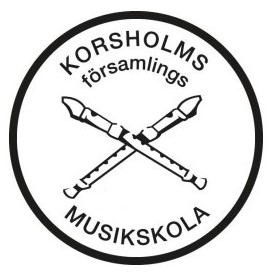 Medlemsbrev 2/2021Hösten har dragit igång med besked och vi har allhelgonatiden i antågande. Musikskolan är i full gång med både den enskilda undervisningen och alla körer och ensembler. Det roligt att åter få musicera tillsammans. Vi följer noggrant de rådande restriktionerna för att vår verksamhet skall vara så coronasäkert som möjligt.Jag hoppas att vi ses i musikens tecken!Susanne WesterlundVerksamhetsledareYtterligare axplock ur händelsekalendern1.11 kl. 18 i Korsholms kyrka. Musikskolans elevmatiné14.11 kl. 18 i Korsholms kyrak. Under valven26.11 kl. 19 i Korsholms kyrka. Inför advent med WSG seniorkör 19.12 kl. 11 och kl. 16. De vackraste julsångerna. Det senare tillfället ute på kyrkplan.25.12 kl. 21 i kyrkan Juldagskonsert med Kammarkören PsalliteVi förbehåller oss rätten till programförändringar.Närmare information om musikverksamheten finns på församlingens hemsida: www.korsholmssvenskaforsamling.fi